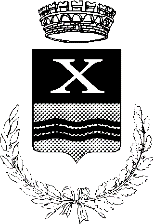 Allegato 3INTERVENTO "IMPRENDIAMO" 2019 PER LA CREAZIONE DI START UP D'IMPRESADICHIARAZIONE SOSTITUTIVA DELL’ATTO DI NOTORIETA’(Art. 47 D.P.R. 28 dicembre 2000, n. 445)Il/la sottoscritto/a 	(cognome)	(nome)nato/a a                                                   (          ) il 	(luogo)	(prov.)residente a 	(       ) in via 	(luogo)	(prov.)	(indirizzo)consapevole della sanzione della decadenza dai benefici ai sensi dell’art. 75 del DPR 28/12/2000 n. 445, nonché delle sanzioni penali applicabili in caso di rilascio di dichiarazioni mendaci e di falsità in atti previste dall’art. 76 del suddetto DecretoDICHIARADi possedere il seguente titolo di studio _______________________________; conseguito presso:____________________________________________; in data: 		;Di aver avuto precedenti esperienze lavorative/professionali in settori analoghi a quello cui il progetto Voucher Avvio di Impresa si riferisce (specificare la tipologia delle esperienze e la durata delle stesse):Periododa	adi non aver presentato nessun'altra domanda di partecipazione al presente bando " INTERVENTO "IMPRENDIAMO" PER LA CREAZIONE DI START UP D'IMPRESA ", in qualità di singolo beneficiario/socio;di non aver riportato condanne penali;Dichiarazione da rilasciare singolarmente da parte di tutti i sociDICHIARAZIONE SOSTITUTIVA DELL’ATTO DI NOTORIETA’(Art. 47 D.P.R. 28 dicembre 2000, n. 445)Il/la sottoscritto/a 	(cognome)	(nome)nato/a a 	( ) il 	(luogo)	(prov.)residente a 	( ) in via 	(luogo	(prov.)	(indirizzo)consapevole della sanzione della decadenza dai benefici ai sensi dell’art. 75 del DPR 28/12/2000 n. 445, nonché delle sanzioni penali applicabili in caso di rilascio di dichiarazioni mendaci e di falsità in atti previste dall’art. 76 del suddetto DecretoDICHIARADi possedere il seguente titolo di studio: 		; conseguito presso: 	; in data: 	;Di aver avuto precedenti esperienze lavorative/professionali in settori analoghi a quello cui il progetto Voucher Avvio di Impresa si riferisce (specificare la tipologia delle esperienze e la durata delle stesse):Periododa	adi non aver presentato nessun'altra domanda di partecipazione al presente bando " INTERVENTO "IMPRENDIAMO" PER LA CREAZIONE DI START UP D'IMPRESA ", in qualità di singolo beneficiario/socio;di non aver riportato condanne penali;Conoscenze relative alla gestione d’impresa Livello Livello Tipologia di esperienza maturata (scolastica, in azienda, da imprenditore, ecc.) ο Produzione ο Produzione 0 1 2 3 4 5 0 1 2 3 4 5 ο Organizzazione ο Organizzazione 0 1 2 3 4 5 0 1 2 3 4 5 ο Marketing ο Marketing 0 1 2 3 4 5 0 1 2 3 4 5 ο Amministrazione ο Amministrazione 0 1 2 3 4 5 0 1 2 3 4 5 ο Finanza ο Finanza 0 1 2 3 4 5 0 1 2 3 4 5 ο ο 0 1 2 3 4 5 0 1 2 3 4 5 0=nessuna 1=elementare 3= teorica 5= specialistica 0=nessuna 1=elementare 3= teorica 5= specialistica 0=nessuna 1=elementare 3= teorica 5= specialistica 0=nessuna 1=elementare 3= teorica 5= specialistica Luogo e data: 	_FirmaIl/la dichiarante 	_Conoscenze relative alla gestione d’impresa Livello Livello Tipologia di esperienza maturata (scolastica, in azienda, da imprenditore, ecc.) ο Produzione ο Produzione 0 1 2 3 4 5 0 1 2 3 4 5 ο Organizzazione ο Organizzazione 0 1 2 3 4 5 0 1 2 3 4 5 ο Marketing ο Marketing 0 1 2 3 4 5 0 1 2 3 4 5 ο Amministrazione ο Amministrazione 0 1 2 3 4 5 0 1 2 3 4 5 ο Finanza ο Finanza 0 1 2 3 4 5 0 1 2 3 4 5 ο ο 0 1 2 3 4 5 0 1 2 3 4 5 0=nessuna 1=elementare 3= teorica 5= specialistica 0=nessuna 1=elementare 3= teorica 5= specialistica 0=nessuna 1=elementare 3= teorica 5= specialistica 0=nessuna 1=elementare 3= teorica 5= specialistica Luogo e data: 	_FirmaIl/la dichiarante 	_